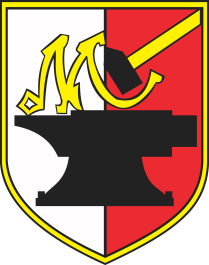 Wniosek na propozycję zadania do dofinansowania 
 z  Rządowego Programu Odbudowy Zabytków 
I. DANE ZGŁASZAJĄCEGO / DANE KONTAKTOWE:II. PODSTAWOWE INFORMACJE O ZABYTKU I JEGO POŁOŻENIU:III. INFORMACJE O PLANOWANEJ INWESTYCJI:IV. ZGODY I OŚWIADCZENIA:………………………………………Czytelny podpis wnioskodawcyKlauzula informacyjnaZgodnie z art. 13 ust. 1 i 2 Rozporządzenia Parlamentu Europejskiego i Rady (UE) 2016/679 z dnia 27 kwietnia 2016 r. w sprawie ochrony osób fizycznych w związku z przetwarzaniem danych osobowych i w sprawie swobodnego przepływu takich danych oraz uchylenia dyrektywy 95/46/WE (ogólne rozporządzenie o ochronie danych – dalej RODO), informujemy, że: Administratorem Pani/Pana danych osobowych jest Gmina Żagań z siedzibą: ul. Armii Krajowej 9, 68-100 Żagań, reprezentowana przez Wójta Gminy Żagań. Wsprawach związanych z danymi osobowymi ustanowiono kontakt się z inspektorem ochrony danych – za pośrednictwem wiadomości elektronicznej na adres e-mail: kontakt@ndsp.pl lub pisemnie na adres wskazany wyżej.Cele i podstawy przetwarzaniaJako Administrator będziemy przetwarzać Pani/Pana dane osobowe na podstawie obowiązujących przepisów prawa, zawartych umów, i udzielonej zgody:  na postawie udzielonej zgody w zakresie i celu określonym w treści zgody, na podstawie art. 6 ust. 1 lit. a RODO; w przypadku tym istnieje możliwość wycofania zgody w dowolnym momencie, bez wpływu na zgodność z prawem przetwarzania, którego dokonano na podstawie zgody przed jej cofnięciem.      Okres przetwarzania danych - Pani/Pana dane osobowe będą przetwarzane przez okres wskazany w Rozporządzeniu Rady Ministrów z dnia 18 stycznia 2011 r. w sprawie instrukcji kancelaryjnej, jednolitych wykazów akt oraz instrukcji organizacyjnych, a w szczególności przez okres przechowywania w ramach archiwizacji dokumentów zgodnej z prawem.Odbiorcy danych - Do Pani/Pana danych osobowych mogą też mieć dostęp podmioty upoważnione do odbioru danych osobowych na podstawie odpowiednich przepisów prawa. Administrator nie przekazuje danych osobowych przetwarzanych w swoich zbiorach do państw trzecich, ani żadnych organizacji międzynarodowych.Zgodnie z RODO, przysługuje Pani/Panu: w każdej chwili przysługuje prawo do wniesienia sprzeciwu wobec przetwarzania danych osobowych; Administrator danych osobowych przestanie przetwarzać Pani/Pana dane osobowe w celach wskazanych w pkt.  2, chyba, że w stosunku do tych danych istnieją prawnie uzasadnione podstawy, które są nadrzędne wobec Pani/Pana interesów, praw i wolności lub dane będą niezbędne do ewentualnego ustalenia, dochodzenia lub obrony roszczeń,prawo dostępu do swoich danych oraz otrzymania ich kopii,prawo do sprostowania (poprawiania) swoich danych,prawo do usunięcia danych, ograniczenia przetwarzania danych, jeśli nie ma innej podstawy prawnej przetwarzania, w tym przetwarzania po wycofaniu udzielonej zgody,prawo do wniesienia skargi do organu nadzorczego – Urząd Ochrony Danych Osobowych, Warszawa,  ul. Stawki 2.Informacja o wymogu/dobrowolności podania danychPodanie danych jest obowiązkowe w sytuacji, gdy przesłankę przetwarzania stanowi przepis prawa m.in. ustawy o samorządzie gminnym (Dz. U. z 2018 r., poz. 994) a także innych ustaw kompetencyjnych (merytorycznych). Podanie danych ma charakter dobrowolny, jeśli jest niezbędne do zawarcia umowy lub przetwarzania na podstawie udzielonej zgody. Nie podanie danych osobowych skutkuje brakiem możliwości realizacji umowy lub celu wskazanego w treści zgody.Profilowanie i zautomatyzowane podejmowanie decyzjiW procesie przetwarzania danych osobowych Administrator danych osobowych nie podejmuje decyzji w sposób zautomatyzowany, z uwzględnieniem profilowania, w oparciu o dane przekazane do przetwarzania.Potwierdzam, że zapoznałam/-em się z treścią powyższego. …………………….........................					…………………………….…………(miejscowość, data) 						(czytelny podpis wnioskodawcy)Imię i nazwisko / nazwaMiejscowośćKod pocztowyUlicaNumer porządkowy budynkuNumer lokaluNumer telefonuAdres e-mailNazwa zabytku (zgodnie z wpisem w rejestrze zabytków)Numer w rejestrze zabytków W załączeniu dokument potwierdzający wpis 
do rejestru zabytków, o którym mowa w art. 8 ustawy z dnia 23 lipca 2003 r. o ochronie zabytków i opiece nad zabytkami MiejscowośćUlicaNumer porządkowyTytuł prawny do zabytku przysługujący wnioskodawcy (własność / użytkowanie wieczyste / trwały zarząd / ograniczone prawo rzeczowe / stosunek zobowiązaniowy)
(wpisać właściwe)W załączeniu dokument potwierdzający posiadanie przez wnioskodawcę tytułu prawnego do zabytku oraz zgoda współwłaścicieli lub współużytkowników wieczystych nieruchomości gruntowej, na której znajduje się zabytek, na przeprowadzenie prac objętych wnioskiemNazwa Inwestycji (proszę podać zwięzłą nazwę zadania, która będzie konsekwentnie powtarzana we wszystkich kolejnych wnioskach i dokumentach - max. 140 znaków – bez spacji)Opis Inwestycji (zakres prac, które mają być objęte dotacją - max. 2500 znaków – bez spacji)Czy dla Inwestycji sporządzono dokumentację projektową?
(wpisać TAK lub NIE)Czy dla Inwestycji uzyskano pozwolenie właściwego organu ochrony zabytków na prowadzenie prac przy zabytku?
(wpisać TAK lub NIE)Czy dla Inwestycji uzyskano pozwolenie na budowę / zaświadczenie właściwego organu administracji architektoniczno-budowlanej o braku podstaw do wniesienia sprzeciwu w odniesieniu do zgłoszenia robót budowlanych?
(wpisać TAK lub NIE)Przewidywany okres realizacji Inwestycji (w miesiącach)Przewidywany termin zakończenia Inwestycji (dd-mm-rrrr)Przewidywana wartość inwestycji (w PLN, np. 1.000.000,00 PLN)Na jakiej podstawie podano wartość inwestycji?- na podstawie wykonanego kosztorysu- na podstawie własnych kalkulacji oraz badania rynku usług i materiałów budowlanych-inne
(wpisać właściwe)Procentowy udział własny Beneficjenta w realizacji Inwestycji (w %, nie mniej niż 2%)Kwota wnioskowanych środków 
(w PLN)Wyrażam zgodę na udział w programie oraz przesłanie przez Gminę Małomice w moim imieniu wniosku do Prezesa Rady Ministrów, za pośrednictwem Banku Gospodarstwa Krajowego.(wpisać TAK lub NIE)Oświadczam, że rozpoczęcie postepowania zakupowego nastąpi w terminie 12 miesięcy od daty udostępnienia Wstępnej promesy.(wpisać TAK lub NIE)Oświadczam, że zapoznałem/zapoznałam się  z treściąRządowego Programu Odbudowy Zabytków, regulaminem naboru wniosków o dofinansowanie oraz  innymi dokumentami udostępnionymi na stronie Banku Gospodarstwa Krajowego.
(wpisać TAK lub NIE)